KATA PENGANTAR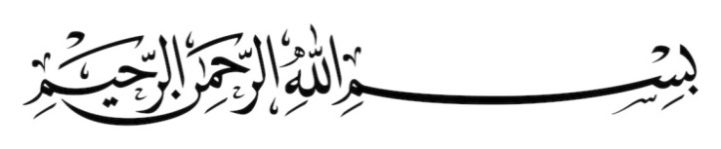 يَا أَيُّهَا الَّذِينَ آمَنُوا هَلْ أَدُلُّكُمْ عَلَىٰ تِجَارَةٍ تُنْجِيكُمْ مِنْ عَذَابٍ أَلِيمٍ (١٠) تُؤْمِنُونَ بِاللَّهِ وَرَسُولِهِ وَتُجَاهِدُونَ فِي سَبِيلِ اللَّهِ بِأَمْوَالِكُمْ وَأَنْفُسِكُمْ ۚ ذَٰلِكُمْ خَيْرٌ لَكُمْ إِنْ كُنْتُمْ تَعْلَمُونَ (١١)Artinya : “Hai orang-orang yang beriman, sukakah kamu aku tunjukkan suatu perniagaan yang dapat menyelamatkanmu dari azab yang pedih. (10). Engkau beriman kepada Allah dan Rasulnya dan berjihad di jalan Allah dengan harta dan jiwamu. Itulah yang lebih baik bagimu jika kamu mengetahuinya. (11)” (As-Shaff Ayat 10-11).Alhamdulillahi rabbil ’aalamiin, puji dan syukur atas kehadirat Allah SWT yang telah memberikan segala karunia dan rahmat-Nya, baik itu rahmat jasmani maupun rohani kepada penulis sehingga skripsi ini dapat tersusun hingga selesai dengan tepat waktu. Shalawat dan salam penulis curahkan kepada junjungan dan panutan yaitu Nabi Muhammad SAW yang telah membawa seluruh umatnya dari kegelapan zaman jahiliyah ke zaman terang benderang serta kepada para sahabatnya, keluarganya dan seluruh umat yang istiqamah menjalankan ajarannya. Semoga kelak semuanya mendapat syafaat dari Nabi Muhammad SAW di yaumul mahsyar, aamiin ya rabbal’alamin.Skripsi ini disusun sebagai kewajiban penulis guna melengkapi tugas-tugas dan menjadi syarat wajib untuk menyelesaikan pendidikan Strata-1 Program Studi Pendidikan Bahasa dan Sastra Indonesia di Fakultas Universitas Muslim Nusantara dengan memperoleh gelar Sarjana Pendidikan. Untuk itu, dalam penyusunan skripsi ini penulis mendapatkan bantuan, bimbingan serta arahan dari berbagai pihak sehingga skripsi yang berjudul “Analisis Nilai Sosial pada Film Happy Go Jenny oleh Monty Tiwa” dapat diselesaikan dengan tepat waktu. Dalam penulisan skripsi ini penulis menyadari bahwa skripsi ini masih jauh dari kata sempurna, untuk itu penulis mengharapkan kritik dan saran yang dapat membangun guna untuk perbaikan dimasa yang akan datang.Dalam penyelesaian skripsi ini penulis tidak sendirian, banyak pihak yang telah membantu, membimbing, mengarahkan, dan memberikan semangat kepada penulis sehingga penulis bisa menyelesaikan skripsi ini dengan lancar dan tentunya penuh semangat. Untuk itu pada kesempatan ini, penulis akan mengucapkan terima kasih kepada semua pihak yang telah sukarela membantu, membimbing, mengarahkan dan memberikan semangat kepada penulis sehingga penulis bisa menyelesaikan skripsi ini dengan lancar dan tentunya penuh semangat. Dengan penuh kesadaran dan dari dalam dasar hati nurani, penulis menyampaikan permohonan maaf serta ucapan terima kasih khusus yang akan diberikan kepada kedua orang tua penulis yaitu ayahanda Asep Muchsin Pasaribu dan ibunda Hamidah yang telah merawat, membesarkan, mendidik sehingga menjadi guru pertama bagi penulis dengan penuh kasih sayang dan pastinya tidak pernah berhenti mendoakan penulis dalam setiap sujudnya juga selalu memberikan dukungan moral (berupa jasa maupun pikiran) serta material (berupa barang maupun uang) kepada penulis sehingga penulis mampu menyelesaikan proses perkuliahan ini tanpa halangan apapun. Terima kasih kepada abang penulis Muhammad Iqbal Pasaribu dan kakak penulis Andina Pasaribu yang selalu menjadi teman cerita, teman bertengkar bahkan telah memberikan motivasi kepada penulis. Kepada adik penulis M. Fahri dan keponakan penulis Arsya Mumtaaz Ananda yang selalu menjadi teman bertengkar serta penyemangat bagi penulis. Penulis juga akan menyampaikan ucapan terima kasih yang sebesar-besarnya kepada :Bapak Dr. KRT. Hardi Mulyono K. Surbakti selaku Rektor beserta para wakil rektor Universitas Muslim Nusantara Al Washliyah Medan.Bapak Dr. Samsul Bahri, M.Si. selaku Dekan beserta para wakil dekan Fakultas Keguruan dan Ilmu Pendidikan Universitas Muslim Nusantara Al Washliyah Medan.Bapak Abdullah Hasibuan, S.Pd., M.Pd. selaku Ketua Program Studi Pendidikan Bahasa dan Sastra Indonesia. Ibu Fita Fatria, S.Pd., M.Pd. selaku Dosen Pembimbing Skripsi penulis dan Dosen Penasehat Akademik yang dengan ikhlas meluangkan waktu dari awal perkuliahan sampai akhir perkuliahan serta selalu memberikan masukan, memberikan pengarahannya, mendidik, mendukung, dan memberikan motivasi juga semangat kepada penulis demi selesainya skripsi ini.Bapak Sutikno, S.Pd., M.Pd., Ph.D. selaku penguji 1 yang telah memberikan penilaian dan masukan dalam karya ilmiah yang penulis kembangkan.Ibu Alfitriana Purba, S.Pd., M.Pd. selaku penguji 2 yang telah memberikan penilaian dan masukan dalam karya ilmiah yang penulis kembangkan.Bapak/Ibu Dosen Universitas Muslim Nusantara Al-Washliyah Medan yang telah memberikan ilmu dan bimbingan selama masa perkuliahan.Seluruh Staf terkecuali dosen Universitas Muslim Nusantara Al-Washliyah Medan.Sahabat-sahabat penulis Ruwina, Marsha Audina, Nurhayati dan Yolani Chairina yang telah banyak membantu, memberi masukan, memberi dukungan serta menjadi penyemangat kepada penulis dari awal kuliah sampai akhir. Nur Lika Amiira Shasha dan Siti Aisyah Nasution selaku teman seperjuangan dalam satu pembimbing yang sama. Yang telah membantu, menjadi tempat bertukar pikiran serta memberi masukan dalam pengerjaan skripsi dari awal bimbingan sampai akhir dengan jadwal bimbingan yang kebanyakan samaan bertiga.Ayu Aprilliani selaku teman istimewa penulis yang telah menjadi tempat bertukar pikiran dalam pengerjaan skripsi. Rekan-rekan PADUS (Paduan Suara) dan HIMAPBSI (Himpunan Mahasiswa Pendidikan Bahasa dan Sastra Indonesia) Universitas Muslim Nusantara Al-Washliyah yang telah memberi dukungan kepada penulis.Seluruh teman-teman seperjuangan kelas 8A PBSI Fakultas Universitas Muslim Nusantara Al-Washliyah Medan.Sebagai penulis saya berharap agar skripsi ini dapat bermanfaat bagi semua pihak, baik itu pembaca, peneliti dan penulis khususnya. Penulis mengharapkan saran dan kritik yang bersifat membangun kesempurnaan skripsi ini. Akhir kata saya ucapkan sekian dan terima kasih.